Nátěrové hmoty - přehled sortimentuMezi nátěrové hmoty řadíme: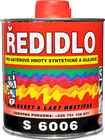 vnitřní, venkovní a univerzální barvy a emailyvyrovnávací hmoty - tmely - akrylátové, olejové, sklenářský tmeltónovací pastytenkovrstvé omítkoviny ředidla - S 6001, S 6006, univerzální ředidlo do syntetických NH - upravují hustotu NHpomocné přípravky - odmašťovací, odstraňovače koroze a starých nátěrůPřehled druhů v sortimentu:email - NH s vyšším leskem (lesklý, polomatný) ……např. email na oknabarva - NH s vyšší kryvostí (matná, lesklá) ……. Např. barva na radiátory, antikorozní základní barvarychleschnoucí NH - úplně zasychají do 1 hod - např. lak na chaty, Bakrylex - email univerzální (V) lak - bezbarvá průhledná nátěrová hmotanapř. lodní lak olejový, lak venkovní silnovrstvýlazurovací lak, lazůra - .............................................................................................................................     rozlišují se tenkovrstvé (méně odolné), silnovrstvé (vyšší odolnost a kryvost)ekologické NH -  .......................................................................................................................………….mořidlo = lze použít pouze na savé materiály, probarvuje podklad do hloubky     např. lihové mořidlo na dřevopenetrační NH = napouštěcí, význam - ...............................................................................................…     např. asfaltové penetrace na beton, penetrace na zdivo, penetrace na dřevo, napouštěcí olej na podlahy,      teakový olej na dřevo (podlahy, nábytek z teakového dřeva)tixotropní NH  - např. Balatix S 2095 - roztíráním se hustá NH ztekutí, přednost - nestéká!!!     např. Email tixotropní na okna a dveřeNH na radiátory - přednosti - .......................................................................................................…........     např. barva na radiátory vodouředitelná, syntetická barva na radiátory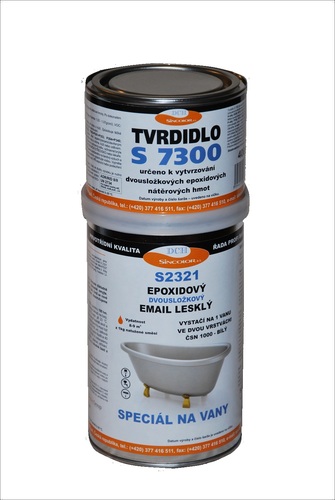 dvousložková NH - ...................................................................................................................................     doba zpracovatelnosti - do 6 hodin, nanáší se stříkáním i štětcemtřísložková NH - ........................................................................................................................................     doba zpracovatelnosti - do 15 minut, nanáší se pouze stříkánímNH 2 v 1 - .......................................................................................................................................………     výhody - ………………………………………………………………………………………………….NH přímo na zkorodovaný povrch - změní korozi na pevnou vrstvu     např. Hammerite, No Rust, Anti RezinNH na lehké kovy - ..............................................................................................……………………….vypalovací NH - .............................................................................................................................……..     např. stříbřenka vypalovacífermež  - lněná nebo napouštěcí - ...................................................................................….....................zpěnitelné NH - protipožární, chrání konstrukce budovNH na hračky - ………………………………………………………………………….........................stříkaný kámen - ve spreji, na různé povrchy - efekt jemného kamene - např. Granitmagnetická barva - na zdivo, lze přetřít interiérovými barvami syntetické NH - S - rychleji zasychají, vysoce odolné vůči povětrnostním vlivům     např. Industrol     vodou ředitelné NH - V - akrylátové - rychle zasychají, nehořlavé, ekologické, chránit před mrazem     např. Balakryl     olejové NH - O - dlouho zasychají, velmi odolné vůči vodě - např. fermežová barva Unibal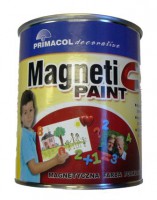 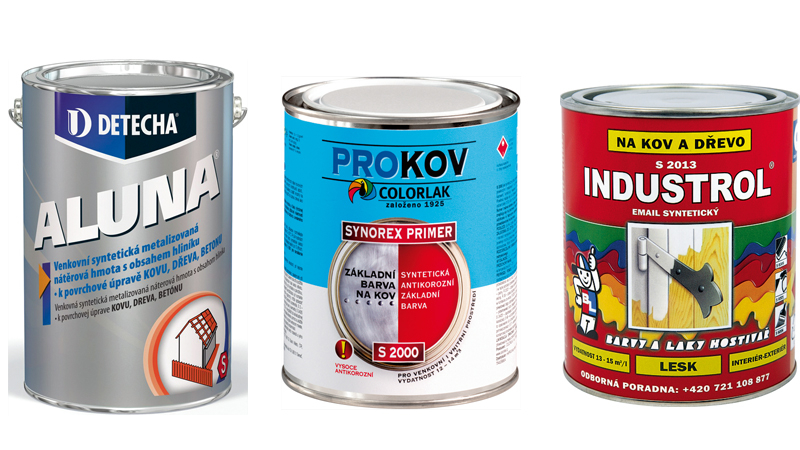 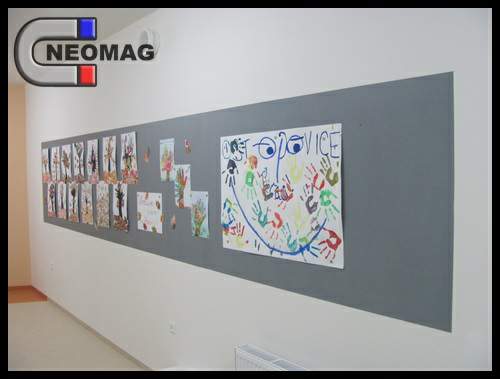 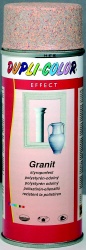 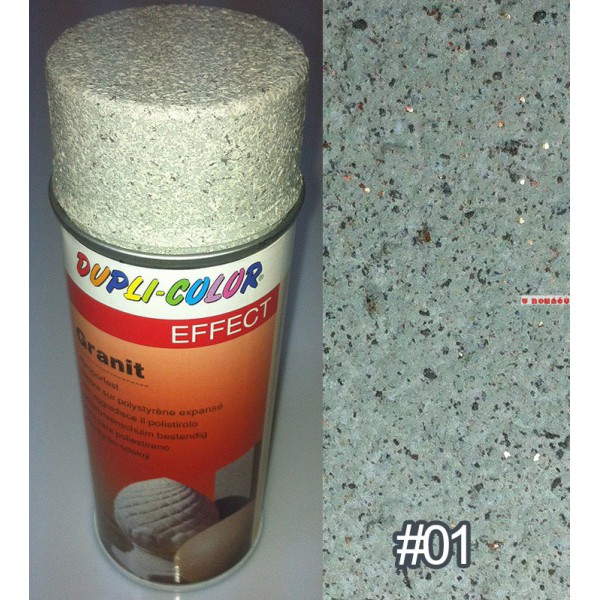 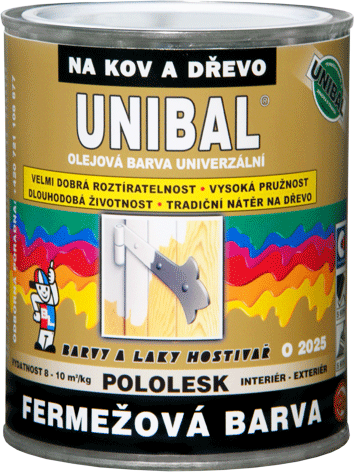 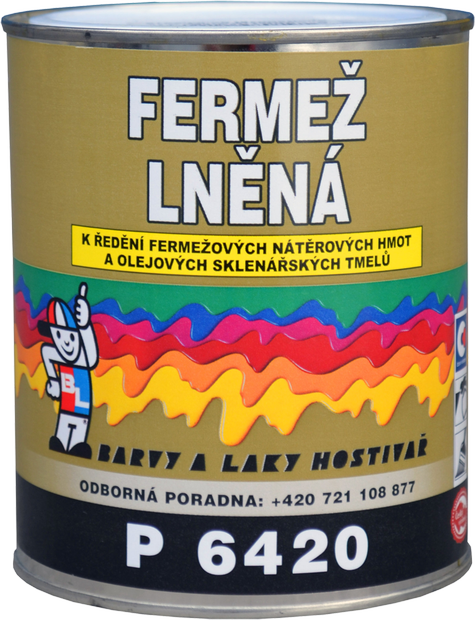 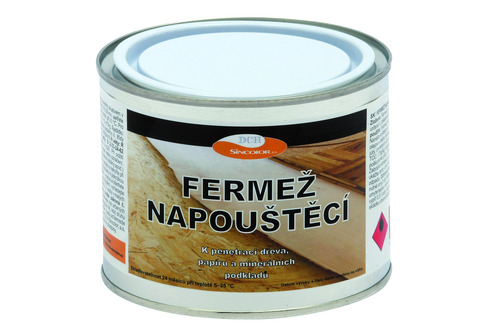 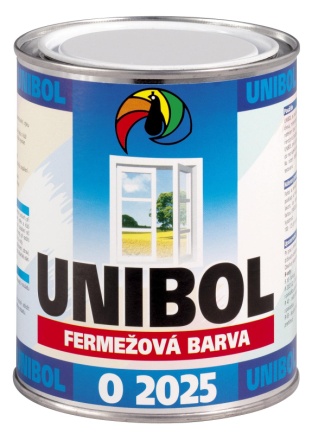 